Жолдыбай негізгі мектебінде  қазанның 15-і күні «Жүректерің неткен дархан, қарттарым!» атты бірінші  қазан – қарттар күніне арналған мерекелік кеш өтті.
Мақсаты: оқушыларға ұлттық қадір-қасиеттер, имандылық, үлкенді қадірлеу, үлкенге ізет, кішіге құрмет көрсету керектігін түсіндіру. Оқушыларға еңбекті сүюге, Отанымыздың білікті де білімді адал азаматы болуға тәрбиелеу.Көрнекілігі: тақырып жазылған проектор, слайд, шарлар, қарттарға арналған сыйлықтарБарысы:І.Кіріспе сөз:А) Келген қонақтарды қарсы алу.ІІ. Негізгі бөлім:Ә) Қарттарымыз қазына екендігін түсіндіру;Б) Қарттар күніне арналған ақын жазушылардың өлең шумақтары;В) Концерттік бағдарламаС) Дастархан мәзіріД) Сыйлықтарын беруІІІ. Қорытынды. 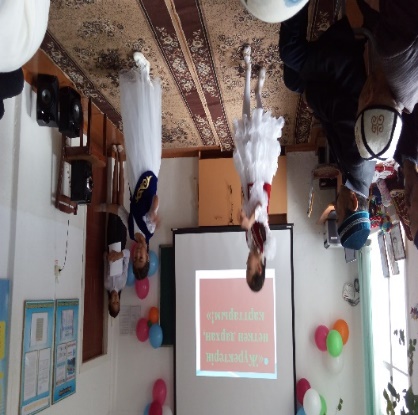 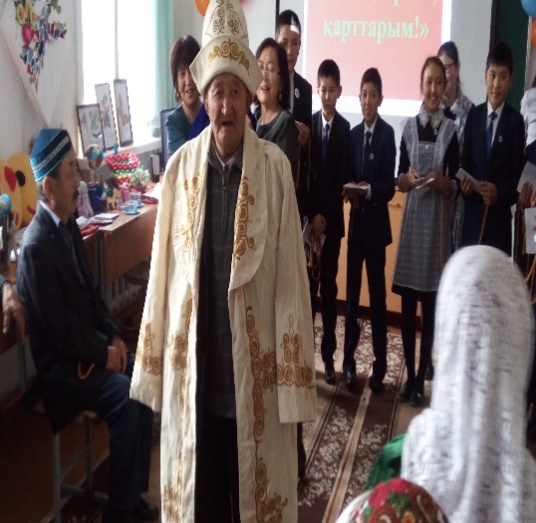 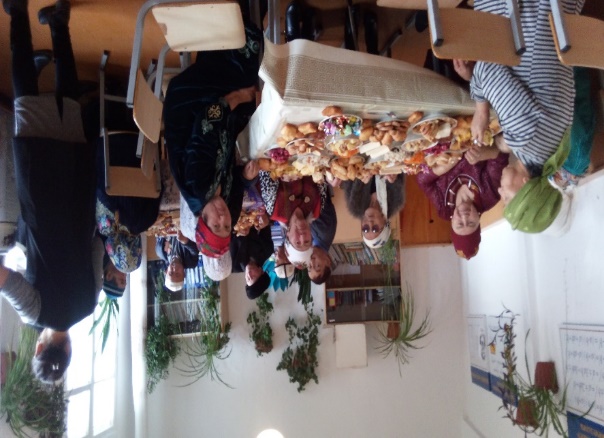 